Приложение предназначено исключительно для заботы родителей о своих детях.

-Kid security – это семейный GPS-трекер для безопасности детей и родительского контроля. Установите приложение Kid security на свой телефон, а приложение Sirius chat на телефон ребёнка.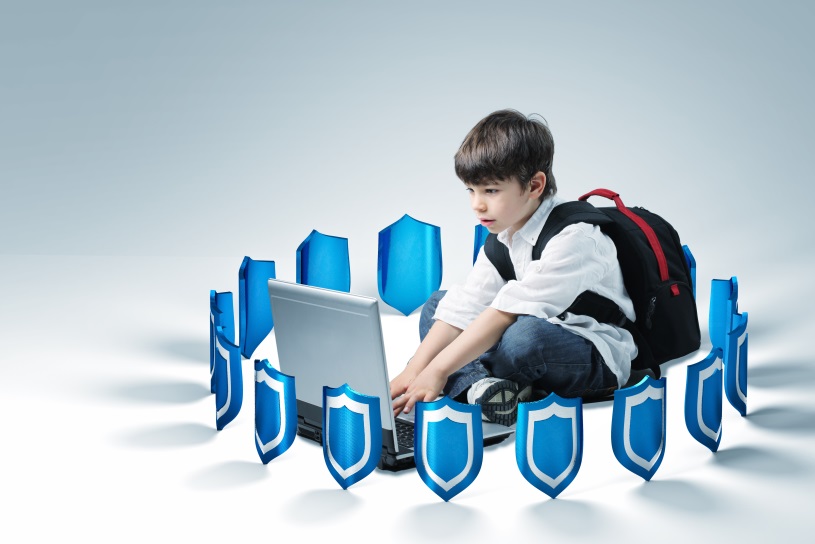 -Современное приложение Kid security используется только для родительского контроля и безопасности детей. Его можно установить только открыто и с согласия ребенка. Персональные данные хранятся строго в соответствии с законодательством и политикой конфиденциальности.- Kid security – это приложение для родителей, которое поможет вам не волноваться, если ребёнка нет рядом и он не берёт трубку:- Функции приложения: ⭐️ Онлайн отслеживание местоположения ребенка. Теперь Вы можете не беспокоя ребенка звонками узнать, где он находится. GPS трекинг всегда поможет в этом.
⭐️ Кнопка SOS - у ребенка в приложении есть экстренна кнопка SOS. В случае опасности ребенок может ее нажать и родители смогут моментально среагировать и помочь ребенку. В экстренных ситуациях кнопка SOS может спасти жизнь. ⭐️ Задать место (геозабор) - для того чтобы постоянно не отслеживать местоположение, Вы можете на карте обозначить места как "Школа", "Двор", "Секция". В случае если ребенок покинул заданные места или вошел в них, вы получите уведомление.⭐️ Слушать звук вокруг ребенка - для того чтобы знать окружение ребенка и как с ним обращаются в школе.⭐️ Громкий звуковой сигнал - вы сможете отправить громкий сигнал, когда ребенок не слышит телефон или оставил его в рюкзаке. Даже если телефон ребенка стоит на беззвучном режиме.⭐️ Статистика - смотрите сколько часов в день ребенок уделяет играм и социальным сетям. Получайте уведомления если ребенок по ночам играет в игры на телефоне вместо здорового сна.⭐️ Контролируйте заряд батареи на телефоне ребенка - это позволит ребенку в самый нужный момент не остаться без связи.Приложение для родительского контроля
“Kid security” разработан для безопасности ребенка и помогает осуществлять родительский контроль. Приложение нельзя установить тайно, использование допустимо только с явного согласия ребёнка. Персональные данные хранятся в строгом соответствии с законодательством и политикой GDPR. Если у вашего ребёнка есть смартфон:

-Установите на смартфон ребёнка приложение Sirius chat . Приложение будет работать на телефоне ребёнка в режиме gps локатора. - Ребёнок сможет общаться с вами в чате, а в случае опасности может нажать экстренную тревожную кнопку. - При нажатии SOS-кнопки вы немедленно получите сигнал на своём телефоне. 
Вы можете использовать все функции сервиса бесплатно в течении пробного периода после подключения устройства ребёнка. По окончании этого периода, в бесплатной версии вам будет доступна только функция определения местоположения ребенка online и чат. Чтобы использовать все функции приложения, необходимо оформить подписку.  Перед установкой приложения поговорите с ребенком, объясните что отслеживание его на карте для его безопасности.  Приложение Kid security запрашивает следующие разрешения: - к камере и фото – для установки аватара ребёнка
- к микрофону – для отправки голосовых сообщений в чатеP.S: Уважаемые родители! Всю информацию вы получите от  своего классного руководителя или председателя родительского комитета